Об источниках наружного противопожарного водоснабжения, предназначенных для целей пожаротушения, расположенных на территории города Канаш Чувашской РеспубликиВ соответствии с Федеральным законом от 21 декабря 1994 года № 69-ФЗ «О пожарной безопасности», Федеральным законом от 22 июля 2008 года № 123-ФЗ «Технический регламент о требованиях пожарной безопасности», Постановлением Правительства Российской Федерации от 16 сентября 2020 года № 1479 «Об утверждении Правил противопожарного режима в Российской Федерации», Администрация города Канаш Чувашской Республики постановляет:Закрепить источники наружного противопожарного водоснабжения, находящиеся на территории города Канаш за объектами экономики, предприятиями, организациями и учреждениями (приложение № 1).Утвердить перечень объектов, на которых (в случае возникновения аварийных ситуаций с полным прекращением подачи воды в городской водопроводной сети) возможна заправка водой подразделениями пожарной охраны (приложение № 2).Утвердить перечень безводных участков на территории города Канаш, на которые в случае возникновения пожаров будут задействованы автоцистерны МУП "Водоканал" МО г. Канаш Чувашской Республики (приложение № 3).Руководителям объектов экономики, предприятий, организаций и учреждений:4.1. своевременно извещать подразделение пожарной охраны (15 ПСЧ) при отключении участка водопроводной сети и (или) пожарных гидрантов, находящихся в зоне эксплуатационной ответственности;4.2. обеспечивать исправность, своевременное обслуживание и ремонт источников наружного противопожарного водоснабжения, находящегося в зоне эксплуатационной ответственности;4.3. своевременно производить до наступления низких температур утепление источников наружного противопожарного водоснабжения;4.4. обеспечивать в любое время года надлежащее техническое содержание дорог, проездов и подъездов к источникам наружного противопожарного водоснабжения, в зимнее время производить очистку снега и льда подъездов для забора воды пожарными машинами;4.5. оборудовать направление движения к источникам наружного противопожарного водоснабжения указателями со светоотражающей поверхностью либо световыми указателями, подключенными к сети электроснабжения и включенными в ночное время или постоянно, с четко нанесенными цифрами до их месторасположения;4.6. 2 раза в год (весной и осенью) в указанные сроки организовать проведение проверок источников наружного противопожарного водоснабжения на водоотдачу с предоставлением сведений об имеющихся источников наружного противопожарного водоснабжения и акты о проведении проверок в адрес 15 ПСЧ.МУП "Водоканал" МО Г. Канаш Чувашской Республики 2 раза в год (весной и осенью) в указанные сроки совместно с сотрудниками 15 ПСЧ организовать проведение проверок источников наружного противопожарного водоснабжения находящихся на территории города Канаш.Признать утратившим силу постановление администрации города Канаш Чувашской Республики от 10.12.2019г. №1369 «Об организации противопожарного водоснабжения на территории города Канаш».Контроль за выполнением настоящего постановления возложить на заместителя главы – начальника отдела ЖКХ администрации города Канаш Чувашской Республики Е.А. Козлова.Настоящее постановление вступает в силу после его официального опубликования.Глава администрации города                                                                                    В.Н. МихайловПриложение № 1Утвержденпостановлением администрации города Канаш   от                                   №           _ПЕРЕЧЕНЬисточников наружного противопожарного водоснабжения,находящиеся на территории города Канаш Чувашской РеспубликиПриложение № 2Утвержденпостановлением администрации города Канашот                            №          _ПЕРЕЧЕНЬобъектов, на которых (в случае возникновения аварийных ситуацийс полным прекращением подачи воды в городской водопроводной сети)возможна заправка водой подразделениями пожарной охраныПриложение № 3Утвержденпостановлением администрации города Канашот                           №         _ПЕРЕЧЕНЬбезводных участков на территории города Канаш,на которые в случае возникновения пожаровбудут задействованы автоцистерны МУП "Водоканал" МО г. КанашЧувашской Республики Чӑваш РеспубликинКАНАШ ХУЛААДМИНИСТРАЦИЙЕЙЫШАНУ____.____.2023 № ____Канаш хули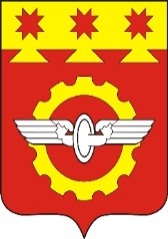 АДМИНИСТРАЦИЯГОРОДА КАНАШЧувашской РеспубликиПОСТАНОВЛЕНИЕ____.____.2023 № ____Канаш№ п/пИсточник НППВ, порядковый номерАдрес,место расположенияБалансодержатель (ответственный за содержание и обслуживание) Ответственный за проведение  ремонтных работПГ-1АЗС «Башнефть» А-151АЗС «Башнефть»АЗС «Башнефть»ПГ-2ул. Зеленая, д. 39МУП "Водоканал" МО г. КанашМУП "Водоканал" МО г. КанашПГ-3ул. Зеленая, д. 1МУП "Водоканал" МО г. КанашМУП "Водоканал" МО г. КанашПГ-4ул. Зеленая, д. 1АМУП "Водоканал" МО г. КанашМУП "Водоканал" МО г. КанашПГ-5ул. Зеленая, д. 18Военный комиссариат по городу Канаш, Канашскому и Янтиковскому районам Чувашской РеспубликиМУП "Водоканал" МО г. КанашПГ-6ул. Кооперативная, д. 29МУП "Водоканал" МО г. КанашМУП "Водоканал" МО г. КанашПГ-7ул. Советская, д. 31(около ТЦ «Орион»)ТЦ «Орион»МУП "Водоканал" МО г. КанашПГ-8ул. Кооперативная,(внутри автобазы)ООО ОРО ЧПС «Универбаза»ООО ОРО ЧПС «Универбаза»ПГ-9ул. Кооперативная, д. 6МУП "Водоканал" МО г. КанашМУП "Водоканал" МО г. КанашПГ-10ул. Кооперативная, д. 3МУП "Водоканал" МО г. КанашМУП "Водоканал" МО г. КанашПГ-11ул. Кооперативная, д.  14;ТЦ «Атол»МУП "Водоканал" МО г. КанашПГ-12ул. Привокзальная, д. 2Б;(сельхозрынок)ООО «Крестьянка»МУП "Водоканал" МО г. КанашПГ-13ул. Механизаторов, д. 7МУП "Водоканал" МО г. КанашМУП "Водоканал" МО г. КанашПГ-14ул. Полевая –Чебоксарская,МУП "Водоканал" МО г. КанашМУП "Водоканал" МО г. КанашПГ-15ул. Свободы, д. 26МУП "Водоканал" МО г. КанашМУП "Водоканал" МО г. КанашПГ-16ул. Свободы,(на территории КЗТО)ООО «КЗТО»ООО «КЗТО»ПГ-17ул. Свободы,(на территории Мега центра)ТЦ Мега ЦентрМУП "Водоканал" МО г. КанашПГ-18ул. Свободы, д. 27МУП "Водоканал" МО г. КанашМУП "Водоканал" МО г. КанашПГ-19ул. Свободы, д. 32МУП "Водоканал" МО г. КанашМУП "Водоканал" МО г. КанашПГ-20ул. Свободы, д. 32БМебель MayoroffМУП "Водоканал" МО г. КанашПГ-21ул. Свободы, д. 32БМУП "Водоканал" МО г. КанашМУП "Водоканал" МО г. КанашПГ-22ул. Павлова, д. 10 (БУ «Канашский ММЦ»),БУ«Канашский ММЦ»МУП "Водоканал" МО г. КанашПГ-23ул. Филатова, д. 9, (на территории  горбольницы)БУ«Канашский ММЦ»МУП "Водоканал" МО г. КанашПГ-24ул. Филатова, д. 9, (на территории  горбольницы)БУ«Канашский ММЦ»МУП "Водоканал" МО г. КанашПГ-25ул. Филатова, д. 15,(тер. складов Минздрава)КУ РМЦ «Резерв»КУ РМЦ «Резерв»ПГ-26ул. Филатова, д. 19Склад ГО(спец. имущества)Склад ГО(спец. имущества)ПГ-27ул. Филатова, д. 12МУП "Водоканал" МО г. КанашМУП "Водоканал" МО г. КанашПГ-28ул. Железнодорожная,д. 38 (тер. базы Прораб)ТК «Прораб»МУП "Водоканал" МО г. КанашПГ-29ул. Шихраны, (территория насосной станции)МУП "Водоканал" МО г. КанашМУП "Водоканал" МО г. КанашПГ-30ул. Железнодорожная,д. 211 (перед въездом на тер. Завода резцов)АО Канашский Завод РезцовАО Канашский Завод РезцовПГ-31ул. Железнодорожная,д. 217МУП "Водоканал" МО г. КанашМУП "Водоканал" МО г. КанашПГ-32ул. Канашская, д. 53,(тер. Товарного двора)ОАО РЖДОАО РЖДПГ-33ул. Канашская, д. 53,(тер. Товарного двора)ОАО РЖДОАО РЖДПГ-34ул. Железнодорожная,д. 267А, (на территории подстанции ФСК ЕЭС)подстанции ФСК ЕЭСподстанцииФСК ЕЭСПГ-35ул. Железнодорожная,д. 267А, (на территории подстанции ФСК ЕЭС)подстанции ФСК ЕЭСподстанцииФСК ЕЭСПГ-36ул. Канашская,д. 79; (НОДХСМ)МУП "Водоканал" МО г. КанашМУП "Водоканал" МО г. КанашПГ-37ул. Железнодорожная,д. 267, (на территории МРСК-Волга)ПАО «Россети Волга»ПАО«Россети Волга»ПГ-38ул. Железнодорожная,д. 277, (на территории ГНС)ООО «Новитэк»ООО «Новитэк»ПГ-39ул. Железнодорожная,д. 277, (на территории ГНС)ООО «Новитэк»ООО «Новитэк»ПГ-40ул. Железнодорожная,д. 277, (на территории ГНС)ООО «Новитэк»ООО «Новитэк»ПГ-41ул. Железнодорожная,д. 277, (на территории ГНС)ООО «Новитэк»ООО «Новитэк»ПГ-42ул. Железнодорожная,д. 277, (на территории ГНС)ООО «Новитэк»ООО «Новитэк»ПГ-43ул. Железнодорожная,д. 1АМУП "Водоканал" МО г. КанашМУП "Водоканал" МО г. КанашПГ-44ул. Железнодорожная,д. 41МУП "Водоканал" МО г. КанашМУП "Водоканал" МО г. КанашПГ-45ул. Дружбы, д. 4МУП "Водоканал" МО г. КанашМУП "Водоканал" МО г. КанашПГ-46ул. Дружбы, д. 8МУП "Водоканал" МО г. КанашМУП "Водоканал" МО г. КанашПГ-47ул. Кооперативная между 4 и 8 домамиМУП "Водоканал" МО г. КанашМУП "Водоканал" МО г. КанашПГ-48ул. Кооперативная, д. 10МАОУ СОШ № 3МУП "Водоканал" МО г. КанашПГ-49ул. Первомайская, д. 39МУП "Водоканал" МО г. КанашМУП "Водоканал" МО г. КанашПГ-50ул. Первомайская – ул. КалининаМУП "Водоканал" МО г. КанашМУП "Водоканал" МО г. КанашПГ-51ул. Железнодорожная,д. 28МУП "Водоканал" МО г. КанашМУП "Водоканал" МО г. КанашПГ-52ул. Железнодорожная,д. 30МУП "Водоканал" МО г. КанашМУП "Водоканал" МО г. КанашПГ-53ул. Чебоксарская, д. 6МУП "Водоканал" МО г. КанашМУП "Водоканал" МО г. КанашПГ-54ул. Железнодорожная, д. 85МУП "Водоканал" МО г. КанашМУП "Водоканал" МО г. КанашПГ-55ул. Железнодорожная,д. 87МУП "Водоканал" МО г. КанашМУП "Водоканал" МО г. КанашПГ-56ул. Театральная, д. 18МУП "Водоканал" МО г. КанашМУП "Водоканал" МО г. КанашПГ-57ул. Красноармейская, д. 7МУП "Водоканал" МО г. КанашМУП "Водоканал" МО г. КанашПГ-58ул. Комсомольская, д. 14МУП "Водоканал" МО г. КанашМУП "Водоканал" МО г. КанашПГ-59ул. Комсомольская, д. 14АМУП "Водоканал" МО г. КанашМУП "Водоканал" МО г. КанашПГ-60пр. Комсомольский, д. 4МУП "Водоканал" МО г. КанашМУП "Водоканал" МО г. КанашПГ-61ул.30 лет Победы, д. 8МУП "Водоканал" МО г. КанашМУП "Водоканал" МО г. КанашПГ-62ул. Железнодорожная,д. 89МУП "Водоканал" МО г. КанашМУП "Водоканал" МО г. КанашПГ-63ул. Свободы, д. 9МУП "Водоканал" МО г. КанашМУП "Водоканал" МО г. КанашПГ-64ул. Первомайская, д. 3МУП "Водоканал" МО г. КанашМУП "Водоканал" МО г. КанашПГ-65ул. Железнодорожная,д. 139, (АЗС «Лукойл»)АЗС «Лукойл»АЗС «Лукойл»ПГ-66ул. Канашская, д. 4МУП "Водоканал" МО г. КанашМУП "Водоканал" МО г. КанашПГ-67ул. Канашская, д. 13МУП "Водоканал" МО г. КанашМУП "Водоканал" МО г. КанашПГ-68пер. Б. Хмельницкого, д. 7МУП "Водоканал" МО г. КанашМУП "Водоканал" МО г. КанашПГ-69пер. Б. Хмельницкого, д. 4МБДОУ Д/С № 1МУП "Водоканал" МО г. КанашПГ-70пер. Б. Хмельницкого,д. 13МУП "Водоканал" МО г. КанашМУП "Водоканал" МО г. КанашПГ-71ул. 30 лет Победы, д. 9МУП "Водоканал" МО г. КанашМУП "Водоканал" МО г. КанашПГ-72ул. Пушкина, д. 12МУП "Водоканал" МО г. КанашМУП "Водоканал" МО г. КанашПГ-73ул. Железнодорожная, д. 36аМУП "Водоканал" МО г. КанашМУП "Водоканал" МО г. КанашПГ-74ул. Канашская, д. 38ОООАЗС «ТАТ-ЭКО»ОООАЗС «ТАТ-ЭКО»ПГ-75ул. Котовского, д. 2Оптовый складМУП «Водоканал»ПГ-76ул. Московская, д. 1АО «Акконд»АО «Акконд»ПГ-77ул. Московская, д. 1МУП "Водоканал" МО г. КанашМУП "Водоканал" МО г. КанашПГ-78ул. Пушкина, д. 25МУП "Водоканал" МО г. КанашМУП "Водоканал" МО г. КанашПГ-79ул. Пушкина, д. 40МУП "Водоканал" МО г. КанашМУП "Водоканал" МО г. КанашПГ-80ул. Пушкина, д. 36МУП "Водоканал" МО г. КанашМУП "Водоканал" МО г. КанашПГ-81ул. Пушкина, д. 27МУП "Водоканал" МО г. КанашМУП "Водоканал" МО г. КанашПГ-82ул. Пушкина, д. 33МУП "Водоканал" МО г. КанашМУП "Водоканал" МО г. КанашПГ-83ул. Разина, д. 5АМУП "Водоканал" МО г. КанашМУП "Водоканал" МО г. КанашПГ-84ул. К. Маркса, д. 4ООО ОРО ЧПС«Универбаза»ООО ОРО ЧПС «Универбаза»ПГ-85ул. К. Маркса, д. 4ООО ОРО ЧПС«Универбаза»ООО ОРО ЧПС «Универбаза»ПГ-86ул. К. Маркса,(тер. Локомотив)АУ«СШ «Локомотив»МУП "Водоканал" МО г. КанашПГ-87ул. Пушкина, д. 58АУ«СШ «Локомотив»МУП "Водоканал" МО г. КанашПГ-88ул. Пушкина, д. 43ОМВД России по г. КанашМУП "Водоканал" МО г. КанашПГ-89ул. Пушкина, д. 47Отдел КУ ЦЗН ЧР по г. КанашМУП "Водоканал" МО г. КанашПГ-90ул. Пушкина, д. 60МУП "Водоканал" МО г. КанашМУП "Водоканал" МО г. КанашПГ-91ул. Пушкина, д. 49(15 ПСЧ)15 ПСЧМУП "Водоканал" МО г. КанашПГ-92ул. Чкалова, д. 1МУП "Водоканал" МО г. КанашМУП "Водоканал" МО г. КанашПГ-93ул. Чкалова, д. 12МАОУ СОШ № 9МУП "Водоканал" МО г. КанашПГ-94пр. Ленина, д. 34МУП "Водоканал" МО г. КанашМУП "Водоканал" МО г. КанашПГ-95ул. 30 лет Чувашии, д. 3МУП "Водоканал" МО г. КанашМУП "Водоканал" МО г. КанашПГ-96ул. 30 лет Чувашии, д. 1МУП "Водоканал" МО г. КанашМУП "Водоканал" МО г. КанашПГ-97ул. 30 лет Чувашии, д. 1ООО "Булат-Двери"Булатов Эдуард АлександровичПГ-98ул. Новая, д. 1МУП "Водоканал" МО г. КанашМУП "Водоканал" МО г. КанашПГ-99пр. Ленина, д. 57МУП "Водоканал" МО г. КанашМУП "Водоканал" МО г. КанашПГ-100Локомотивное ДепоОАО РЖДОАО РЖДПГ-101Локомотивное ДепоОАО РЖДОАО РЖДПГ-102ул. Заводская, д. 1МУП "Водоканал" МО г. КанашМУП "Водоканал" МО г. КанашПГ-103ул. Заводская, д. 3МУП "Водоканал" МО г. КанашМУП "Водоканал" МО г. КанашПГ-104ул. Заводская между домами №3 и №5МУП "Водоканал" МО г. КанашМУП "Водоканал" МО г. КанашПГ-105ул. Заводская, д. 7МУП "Водоканал" МО г. КанашМУП "Водоканал" МО г. КанашПГ-106ул. Заводская, д. 11МБДОУ Д/С № 16МУП "Водоканал" МО г. КанашПГ-107ул. Трудовая, д. 5МУП "Водоканал" МО г. КанашМУП "Водоканал" МО г. КанашПГ-108ул. Ильича, д. 2МУП "Водоканал" МО г. КанашМУП "Водоканал" МО г. КанашПГ-109ул. Заводская, д. 11АМУП "Водоканал" МО г. КанашМУП "Водоканал" МО г. КанашПГ-110пр. Ленина, д. 91МУП "Водоканал" МО г. КанашМУП "Водоканал" МО г. КанашПГ-111пр. Ленина, д. 93АМУП "Водоканал" МО г. КанашМУП "Водоканал" МО г. КанашПГ-112пр. Ленина, д. 95МУП "Водоканал" МО г. КанашМУП "Водоканал" МО г. КанашПГ-113Ибресинское шоссе, д. 5МУП "Водоканал" МО г. КанашМУП "Водоканал" МО г. КанашПГ-114Ибресинское шоссе, 1(на территории КАНТЭТ)ГАПОУ КанТЭТГАПОУ КанТЭТПГ-115Ибресинское шоссе, д. 1(на территории КАНТЭТ)ГАПОУ КанТЭТГАПОУ КанТЭТПГ-116Ибресинское шоссе, д. 1(на территории КАНТЭТ)ГАПОУ КанТЭТГАПОУ КанТЭТПГ-117Ибресинское шоссе, д. 1(на территории КАНТЭТ)ГАПОУ КанТЭТГАПОУ КанТЭТПГ-118Ибресинское шоссе, д. 1(на территории КАНТЭТ)ГАПОУ КанТЭТГАПОУ КанТЭТПГ-119Ибресинское шоссе, д. 1(на территории КАНТЭТ)ГАПОУ КанТЭТГАПОУ КанТЭТПГ-120Ибресинское шоссе, д. 1(на территории КАНТЭТ)ГАПОУ КанТЭТГАПОУ КанТЭТПГ-121Ибресинское шоссе, д. 1(на территории КАНТЭТ)ГАПОУ КанТЭТГАПОУ КанТЭТПГ-266Ибресинское шоссе, д. 1(на территории КАНТЭТ)ГАПОУ КанТЭТГАПОУ КанТЭТПГ-267Ибресинское шоссе, д. 1(на территории КАНТЭТ)ГАПОУ КанТЭТГАПОУ КанТЭТПГ-122ул. Красноармейская, д. 75МУП "Водоканал" МО г. КанашМУП "Водоканал" МО г. КанашПГ-123ул. Красноармейская, д. 75МУП "Водоканал" МО г. КанашМУП "Водоканал" МО г. КанашПГ-124ул. Красноармейская, д. 75МУП "Водоканал" МО г. КанашМУП "Водоканал" МО г. КанашПГ-125ул. Красноармейская, д. 77подотдел энергосбыта ОАО РЖДподотдел энергосбытаОАО РЖДПГ-126ул. Красноармейская, д. 75МУП "Водоканал" МО г. КанашМУП "Водоканал" МО г. КанашПГ-127ул. Красноармейская, д. 72ООО «Канмаш ДСО»ООО «Канмаш ДСО»ПГ-128ул. Красноармейская, д. 72ООО «Канмаш ДСО»ООО «Канмаш ДСО»ПГ-129ул. Красноармейская, д. 79ООО ТПК «Атлант»ООО ТПК «Атлант»ПГ-130ул. Фрунзе, д. 5МУП "Водоканал" МО г. КанашМУП "Водоканал" МО г. КанашПГ-131ул. Тельмана, д. 15МУП "Водоканал" МО г. КанашМУП "Водоканал" МО г. КанашПГ-132ул. Тельмана, д. 16МУП "Водоканал" МО г. КанашМУП "Водоканал" МО г. КанашПГ-133ул. Фрунзе, д. 9МУП "Водоканал" МО г. КанашМУП "Водоканал" МО г. КанашПГ-134ул. Пролетарская, д. 19МБДОУ Д/С № 12МУП "Водоканал" МО г. КанашПГ-135ул. Куйбышева, д. 17МУП "Водоканал" МО г. КанашМУП "Водоканал" МО г. КанашПГ-136ул. Куйбышева, д. 22МУП "Водоканал" МО г. КанашМУП "Водоканал" МО г. КанашПГ-137пер. Спортивный, д. 4МБДОУ Д/С № 5МУП "Водоканал" МО г. КанашПГ-138ул. Куйбышева, д. 24МУП "Водоканал" МО г. КанашМУП "Водоканал" МО г. КанашПГ-139ул. Красноармейская, д. 67МУП "Водоканал" МО г. КанашМУП "Водоканал" МО г. КанашПГ-140ул. Комсомольская, д. 56МУП "Водоканал" МО г. КанашМУП "Водоканал" МО г. КанашПГ-141ул. Комсомольская, д. 52КФЭКМУП "Водоканал" МО г. КанашПГ-142ул. Пушкина, д. 7МУП "Водоканал" МО г. КанашМУП "Водоканал" МО г. КанашПГ-143ул. 30 лет Победы, д. 22«Канашский педагогический колледж» Минобразования ЧувашииМУП "Водоканал" МО г. КанашПГ-144ул. Комсомольская, д. 33«Канашский педагогический колледж» Минобразования ЧувашииМУП "Водоканал" МО г. КанашПГ-145ул. 30 лет Победы, д. 24Администрация г. КанашАдминистрация г. КанашПГ-146ул. 30 лет Победы,городской парк культуры и отдыха, около «Туслах»АУ«Канашский городской парк»МУП "Водоканал" МО г. КанашПГ-147пр. Ленина, д. 1МУП "Водоканал" МО г. КанашМУП "Водоканал" МО г. КанашПГ-148ул. Пушкина, д. 21МБОУ «СОШ № 8»МУП "Водоканал" МО г. КанашПГ-149ул. Пушкина, д. 21МУП "Водоканал" МО г. КанашМУП "Водоканал" МО г. КанашПГ-150ул. Московская, д. 14МУП "Водоканал" МО г. КанашМУП "Водоканал" МО г. КанашПГ-151ул. Разина, д. 9МУП "Водоканал" МО г. КанашМУП "Водоканал" МО г. КанашПГ-152ул. Разина, д. 13МУП "Водоканал" МО г. КанашМУП "Водоканал" МО г. КанашПГ-153пр. Ленина, д. 5МУП "Водоканал" МО г. КанашМУП "Водоканал" МО г. КанашПГ-154ул. Московская, д. 20МБОУ «СОШ № 5»МБОУ «СОШ № 8»ПГ-155ул. Московская, д. 19Центр цифрового образования IT-CubeМУП "Водоканал" МО г. КанашПГ-156ул. Московская, д. 19Центр цифрового образования IT-CubeМУП "Водоканал" МО г. КанашПГ-157пр. Ленина, д. 18(маг. Чайка)МУП "Водоканал" МО г. КанашМУП "Водоканал" МО г. КанашПГ-158ул. Разина, д. 31МУП "Водоканал" МО г. КанашМУП "Водоканал" МО г. КанашПГ-159пр. Ленина, д. 29МБОУ «СОШ № 10»МУП "Водоканал" МО г. КанашПГ-160пр. Ленина, д. 22МУП "Водоканал" МО г. КанашМУП "Водоканал" МО г. КанашПГ-161пр. Ленина, д. 24МУП "Водоканал" МО г. КанашМУП "Водоканал" МО г. КанашПГ-162ул. Волгоградская, д. 1МУП "Водоканал" МО г. КанашМУП "Водоканал" МО г. КанашПГ-163ул. К. Маркса, д. 11МУП "Водоканал" МО г. КанашМУП "Водоканал" МО г. КанашПГ-164пр. Ленина, д. 33МУП "Водоканал" МО г. КанашМУП "Водоканал" МО г. КанашПГ-165пр. Ленина, д. 28МУП "Водоканал" МО г. КанашМУП "Водоканал" МО г. КанашПГ-166пр. Ленина, д. 28АУ «ГДК»МУП "Водоканал" МО г. КанашПГ-167пр. Ленина, д. 28АУ «ГДК»МУП "Водоканал" МО г. КанашПГ-268пр. Ленина, д. 28АУ «ГДК»МУП "Водоканал" МО г. КанашПГ-269пр. Ленина, д. 28АУ «ГДК»МУП "Водоканал" МО г. КанашПГ-168ул. К. Маркса, д. 17(во дворе)МУП "Водоканал" МО г. КанашМУП "Водоканал" МО г. КанашПГ-169пр. Ленина-ул. ЧкаловаМУП "Водоканал" МО г. КанашМУП "Водоканал" МО г. КанашПГ-170ул. Чкалова, д. 18МУП "Водоканал" МО г. КанашМУП "Водоканал" МО г. КанашПГ-171ул. Чкалова, д. 23МУП "Водоканал" МО г. КанашМУП "Водоканал" МО г. КанашПГ-172ул. 30 лет Чувашии, д. 10МУП "Водоканал" МО г. КанашМУП "Водоканал" МО г. КанашПГ-173ул. 30 лет Чувашии, д. 9МУП "Водоканал" МО г. КанашМУП "Водоканал" МО г. КанашПГ-174пр. Ленина, д. 36ЧУЗ «РЖД-Медицина»МУП "Водоканал" МО г. КанашПГ-175пр. Ленина, д. 36ЧУЗ «РЖД-Медицина»МУП "Водоканал" МО г. КанашПГ-176пр. Ленина, д. 65-67МУП "Водоканал" МО г. КанашМУП "Водоканал" МО г. КанашПГ-177Янтиковское шоссе(ЭССЕН)ТЦ ЭССЕНМУП "Водоканал" МО г. КанашПГ-178ул. Кабалина, д. 4МУП "Водоканал" МО г. КанашМУП "Водоканал" МО г. КанашПГ-179ул. Кабалина, д. 8МУП "Водоканал" МО г. КанашМУП "Водоканал" МО г. КанашПГ-180ул. Ильича, д. 9-10МУП "Водоканал" МО г. КанашМУП "Водоканал" МО г. КанашПГ-181ул. Ильича, д. 15ГАПОУ КанТЭТГАПОУ КанТЭТПГ-182ул. Ильича, д. 15ГАПОУ КанТЭТГАПОУ КанТЭТПГ-183ул. Ильича, д. 11Центр ГоссанэпиднадзорМУП "Водоканал" МО г. КанашПГ-184ул. Ильича, д. 7-8МУП "Водоканал" МО г. КанашМУП "Водоканал" МО г. КанашПГ-185пр. Ленина, д. 83МУП "Водоканал" МО г. КанашМУП "Водоканал" МО г. КанашПГ-186пр. Ленина, д. 89МУП "Водоканал" МО г. КанашМУП "Водоканал" МО г. КанашПГ-187ПМС-205 около ж/д путейПМС-205ПМС-205ПГ-188ПМС-205 около ж/д путейПМС-205ПМС-205ПГ-189ул. 30 лет Победы, д. 98МУП "Водоканал" МО г. КанашМУП "Водоканал" МО г. КанашПГ-190ул. Хлебная; р-н Элеватор, д. 16МУП "Водоканал" МО г. КанашМУП "Водоканал" МО г. КанашПГ-275Канашский Элеватор,д. 17Канашский элеватор-филиал АО «Чувашхлебопродукт»Канашский элеватор-филиал АО «Чувашхлебопродукт»ПГ-276Канашский Элеватор,д. 17Канашский элеватор-филиал АО «Чувашхлебопродукт»Канашский элеватор-филиал АО «Чувашхлебопродукт»ПГ-277Канашский Элеватор,д. 17Канашский элеватор-филиал АО «Чувашхлебопродукт»Канашский элеватор-филиал АО «Чувашхлебопродукт»ПГ-278Канашский Элеватор,д. 17Канашский элеватор-филиал АО «Чувашхлебопродукт»Канашский элеватор-филиал АО «Чувашхлебопродукт»ПГ-279Канашский Элеватор,д. 17Канашский элеватор-филиал АО «Чувашхлебопродукт»Канашский элеватор-филиал АО «Чувашхлебопродукт»ПГ-280Канашский Элеватор,д. 17Канашский элеватор-филиал АО «Чувашхлебопродукт»Канашский элеватор-филиал АО «Чувашхлебопродукт»ПГ-281Канашский Элеватор,д. 17Канашский элеватор-филиал АО «Чувашхлебопродукт»Канашский элеватор-филиал АО «Чувашхлебопродукт»ПГ-282Канашский Элеватор,д. 17Канашский элеватор-филиал АО «Чувашхлебопродукт»Канашский элеватор-филиал АО «Чувашхлебопродукт»ПГ-283Канашский Элеватор,д. 17Канашский элеватор-филиал АО «Чувашхлебопродукт»Канашский элеватор-филиал АО «Чувашхлебопродукт»ПГ-284Канашский Элеватор,д. 17Канашский элеватор-филиал АО «Чувашхлебопродукт»Канашский элеватор-филиал АО «Чувашхлебопродукт»ПГ-285Канашский Элеватор,д. 17Канашский элеватор-филиал АО «Чувашхлебопродукт»Канашский элеватор-филиал АО «Чувашхлебопродукт»ПГ-191ул. Привокзальная, д. 3,(ТЦ «Усадьба»)ТЦ «Усадьба»МУП "Водоканал" МО г. КанашПГ-192тер. Элеватор, бывшее здание ССКМУП "Водоканал" МО г. КанашМУП "Водоканал" МО г. КанашПГ-193на территорииООО «САЙВЕР-ЦЕНТР»ООО«САЙВЕР-ЦЕНТР»ООО «САЙВЕР-ЦЕНТР»ПГ-194ул. Красноармейская, д. 80АСТ-КанашАСТ-КанашПГ-195ул. 30 лет Победы, д. 34МУП "Водоканал" МО г. КанашМУП "Водоканал" МО г. КанашПГ-196ул. 30 лет Победы, д. 37МУП "Водоканал" МО г. КанашМУП "Водоканал" МО г. КанашПГ-271ул. Кирова –ул. ЛомоносоваМУП "Водоканал" МО г. КанашМУП "Водоканал" МО г. КанашПГ-272ул. Кирова – ул. ГагаринаМУП "Водоканал" МО г. КанашМУП "Водоканал" МО г. КанашПГ-273ул. Кирова – ул. ШмидтаМУП "Водоканал" МО г. КанашМУП "Водоканал" МО г. КанашПГ-197ул. Толстого, д. 11АМБДОУ Д/С № 2МУП "Водоканал" МО г. КанашПГ-198ул. Разина, д. 61МУП "Водоканал" МО г. КанашМУП "Водоканал" МО г. КанашПГ-199ул. Разина, д. 73МУП "Водоканал" МО г. КанашМУП "Водоканал" МО г. КанашПГ-200ул. Чернышевского –ул. Разина,МУП "Водоканал" МО г. КанашМУП "Водоканал" МО г. КанашПГ-201ул. Чернышевского, д. 25МУП "Водоканал" МО г. КанашМУП "Водоканал" МО г. КанашПГ-202ул. О. Кошевого,  д. 3Лицей Гос. службыМУП "Водоканал" МО г. КанашПГ-203ул. Чернышевского, д. 53МУП "Водоканал" МО г. КанашМУП "Водоканал" МО г. КанашПГ-204Восточный р-н –пер. СероваМУП "Водоканал" МО г. КанашМУП "Водоканал" МО г. КанашПГ-205ул. Репина, д. 13МУП "Водоканал" МО г. КанашМУП "Водоканал" МО г. КанашПГ-206Янтиковское шоссе, д. 9МУП "Водоканал" МО г. КанашМУП "Водоканал" МО г. КанашПГ-207Восточный р-н, д. 3МУП "Водоканал" МО г. КанашМУП "Водоканал" МО г. КанашПГ-208Восточный р-н, д. 1-2МУП "Водоканал" МО г. КанашМУП "Водоканал" МО г. КанашПГ-209Восточный р-н –ул. КоллекторнаяМУП "Водоканал" МО г. КанашМУП "Водоканал" МО г. КанашПГ-210ул. Репина, д. 12МУП "Водоканал" МО г. КанашМУП "Водоканал" МО г. КанашПГ-211Восточный р-н, д. 32-34МУП "Водоканал" МО г. КанашМУП "Водоканал" МО г. КанашПГ-212Восточный р-н, д. 29МУП "Водоканал" МО г. КанашМУП "Водоканал" МО г. КанашПГ-213Восточный р-н, д. 23МБОУ «СОШ № 6»МУП "Водоканал" МО г. КанашПГ-214Восточный р-н, д. 23МБОУ «СОШ № 6»МУП "Водоканал" МО г. КанашПГ-215Восточный р-н, д. 23МБОУ «СОШ № 6»МУП "Водоканал" МО г. КанашПГ-216Восточный р-н, д. 7МУП "Водоканал" МО г. КанашМУП "Водоканал" МО г. КанашПГ-217Восточный р-н, д. 28,МУП "Водоканал" МО г. КанашМУП "Водоканал" МО г. КанашПГ-218Восточный р-н, д. 26,МУП "Водоканал" МО г. КанашМУП "Водоканал" МО г. КанашПГ-219Восточный р-н, д. 27ГАПОУ КанТЭТМУП "Водоканал" МО г. КанашПГ-220Янтиковское шоссе,АЗС ТатнефтьАЗС ТатнефтьАЗС ТатнефтьПГ-221ул. Машиностроителей,д. 3МУП "Водоканал" МО г. КанашМУП "Водоканал" МО г. КанашПГ-222ул. Крупской, д. 24МУП "Водоканал" МО г. КанашМУП "Водоканал" МО г. КанашПГ-223ул. Машиностроителей,д. 21МУП "Водоканал" МО г. КанашМУП "Водоканал" МО г. КанашПГ-224ул. Машиностроителей, ул. 20МУП "Водоканал" МО г. КанашМУП "Водоканал" МО г. КанашПГ-225ул. Машиностроителей, ул. 7МБДОУ Д/С № 14МУП "Водоканал" МО г. КанашПГ-226ул. Машиностроителей, ул. 22МБОУ «СОШ № 7»МУП "Водоканал" МО г. КанашПГ-227ул. Машиностроителей, ул. 22МБОУ «СОШ № 7»МУП "Водоканал" МО г. КанашПГ-228ул. Машиностроителей, ул. 15МУП "Водоканал" МО г. КанашМУП "Водоканал" МО г. КанашПГ-229ул. Машиностроителей, ул. 14МУП "Водоканал" МО г. КанашМУП "Водоканал" МО г. КанашПГ-230ул. Машиностроителей, ул. 13МУП "Водоканал" МО г. КанашМУП "Водоканал" МО г. КанашПГ-231ул. Машиностроителей,д. 25МУП "Водоканал" МО г. КанашМУП "Водоканал" МО г. КанашПГ-232ул. Машиностроителей,д. 16МУП "Водоканал" МО г. КанашМУП "Водоканал" МО г. КанашПГ-233ул. Машиностроителей,д. 23МУП "Водоканал" МО г. КанашМУП "Водоканал" МО г. КанашПГ-234ул. Машиностроителей,д. 24МУП "Водоканал" МО г. КанашМУП "Водоканал" МО г. КанашПГ-235ул. Машиностроителей,д. 38МУП "Водоканал" МО г. КанашМУП "Водоканал" МО г. КанашПГ-236ул. Машиностроителей,д. 39МУП "Водоканал" МО г. КанашМУП "Водоканал" МО г. КанашПГ-237ул. Машиностроителей,д. 30МУП "Водоканал" МО г. КанашМУП "Водоканал" МО г. КанашПГ-238ул. Машиностроителей,д. 27МУП "Водоканал" МО г. КанашМУП "Водоканал" МО г. КанашПГ-239Ульяновское шоссе, д. 1АЗС ТатнефтьАЗС ТатнефтьПГ-240Ульяновское шоссе, д. 1АЗС ТатнефтьАЗС ТатнефтьПГ-241ул. 30 лет Победы,д. 90 «А»МУП "Водоканал" МО г. КанашМУП "Водоканал" МО г. КанашПГ-242ул.30 лет Победы, д. 83МУП "Водоканал" МО г. КанашМУП "Водоканал" МО г. КанашПГ-243ул.30 лет Победы, д. 92МУП "Водоканал" МО г. КанашМУП "Водоканал" МО г. КанашПГ-244ул.30 лет Победы, д. 85МУП "Водоканал" МО г. КанашМУП "Водоканал" МО г. КанашПГ-245ул. 30 лет Победы, д. 94МУП "Водоканал" МО г. КанашМУП "Водоканал" МО г. КанашПГ-246ул.30 лет Победы, д. 87Администрация Канашского МОАдминистрация Канашского МОПГ-247ул. Толстого, д. 12ДОСААФМУП "Водоканал" МО г. КанашПГ-248ул. 30 лет Победы, д. 94АМУП "Водоканал" МО г. КанашМУП "Водоканал" МО г. КанашПГ-249ул.30 лет Победы, д. 102МУП "Водоканал" МО г. КанашМУП "Водоканал" МО г. КанашПГ-250ул. Крупская, д. 3МУП "Водоканал" МО г. КанашМУП "Водоканал" МО г. КанашПГ-251ул. Черникова, д. 1МУП "Водоканал" МО г. КанашМУП "Водоканал" МО г. КанашПГ-252ул. О. Кошевого, д. 26МУП "Водоканал" МО г. КанашМУП "Водоканал" МО г. КанашПГ-253ул. 30 лет Победы, д. 115МУП "Водоканал" МО г. КанашМУП "Водоканал" МО г. КанашПГ-254ул. 30 лет Победы, д. 111МУП "Водоканал" МО г. КанашМУП "Водоканал" МО г. КанашПГ-255ул. Черникова, д. 18МУП "Водоканал" МО г. КанашМУП "Водоканал" МО г. КанашПГ-256ул. Л.Толстого, д. 42МУП "Водоканал" МО г. КанашМУП "Водоканал" МО г. КанашПГ-257ул. Репина, д. 17-18МУП "Водоканал" МО г. КанашМУП "Водоканал" МО г. КанашПГ-258ул. Репина, д. 20МБДОУ Д/С № 20МУП "Водоканал" МО г. КанашПГ-270ул. Репина, д. 20МБДОУ Д/С № 20МУП "Водоканал" МО г. КанашПГ-259Восточный р-н, д. 25А, МУП "Водоканал" МО г. КанашМУП "Водоканал" МО г. КанашПГ-260Восточный р-н, д. 25АМУП "Водоканал" МО г. КанашМУП "Водоканал" МО г. КанашПГ-261ул. Чебоксарская, д. 26МУП "Водоканал" МО г. КанашМУП "Водоканал" МО г. КанашПГ-262ул. Чебоксарская, д. 28АМУП "Водоканал" МО г. КанашМУП "Водоканал" МО г. КанашПГ-263Восточный р-н, д. 28АМУП "Коммунальные Услуги" МО Г. Канаш ЧР  МУП "Коммунальные Услуги" МО Г. Канаш ЧРПГ-264ул. Чернышевского, д. 43МУП "Водоканал" МО г. КанашМУП "Водоканал" МО г. КанашПГ-265ул. Суворова, д. 25МУП "Водоканал" МО г. КанашМУП "Водоканал" МО г. КанашПГ-274тер. Элеватор,д. 25 (бывший АУРАТ)МУП "Водоканал" МО г. КанашМУП "Водоканал" МО г. КанашПГ-286пр. Ленина, д. 3МУП "Водоканал" МО г. КанашМУП "Водоканал" МО г. КанашПГ-287ул. Суворова, д. 43МУП "Водоканал" МО г. КанашМУП "Водоканал" МО г. КанашПГ-288ул. Ухсая, д. 107МУП "Водоканал" МО г. КанашМУП "Водоканал" МО г. КанашПГ-289ПМС-205 около ж/д путейПМС-205ПМС-205ПГ-290ул. Фрунзе, д. 6АО «КААЗ»АО «КААЗ»ПГ-291ул. Фрунзе, д. 6АО «КААЗ»АО «КААЗ»ПГ-292ул. Фрунзе, д. 6АО «КААЗ»АО «КААЗ»ПР-1ул. Фрунзе, д. 6(АО «КААЗ»)АО «КААЗ»АО «КААЗ»ПР-2ул. Фрунзе, д. 6(АО «КААЗ»)АО «КААЗ»АО «КААЗ»ПР-3ул. Фрунзе, д. 6(АО «КААЗ»)АО «КААЗ»АО «КААЗ»ПР-4ул. Железнодорожная,д. 277 (ГНС ООО «НОВИТЭК»)ГНС ООО «НОВИТЭК»ГНС ООО «НОВИТЭК»ПР-5на территории Канашского элеватора-филиала АО «Чувашхлебопродукт»Канашский элеватор-филиал АО «Чувашхлебопродукт»Канашский элеватор-филиал АО «Чувашхлебопродукт»ПР-6ул. Пушкина,д. 49 (15 ПСЧ)15 ПСЧ15 ПСЧПР-7ул. К. Маркса,д. 4 (Универбаза)УнивербазаУнивербазаПР-10ул. Железнодорожная, д. 1А (Мебель Mayoroff)Мебель MayoroffМУП "Водоканал" МО г. КанашПР-11ул. Кирова, д. 49А (МБДОУ Д/С №18)МУП «Водоканал»МУП "Водоканал" МО г. КанашПР-12ул. Железнодорожная,д. 211 (Канашский завод резцов)Канашский завод резцовКанашский завод резцовПР-13ул. Красноармейская, д. 80 (ООО «АСТ-Канаш»)ООО «АСТ-Канаш»ООО «АСТ-Канаш»ПР-14ул. Кооперативная, д. 14ТЦ «Атол»ТЦ «Атол»ПР-15ул. Кооперативная, д. 14ТЦ «Атол»ТЦ «Атол»ПР-16ул. Котовского, д. 7. филиал «Канашмежрайгаз» (Газпром газораспределение в г. Канаш)КанашмежрайгазКанашмежрайгазПР-17р-н Элеватора, д. 36(ООО «Корвет»)ООО «Корвет»ООО «Корвет»ПР-18локомотивное депо (ОАО «РЖД»)ОАО «РЖД»ОАО «РЖД»ПР-19ул. Красноармейская, д. 72(ООО «Канмаш ДСО»)ООО «Канмаш ДСО»ООО «Канмаш ДСО»ПР-20Ибресинское шоссе, д. 1ГАПОУ КанТЭТГАПОУ КанТЭТВБ-1ул. Фрунзе, д. 6АО «КААЗ»АО «КААЗ»ИВ (пруд)-1ул. Железнодорожная,в районе завода резцовИВ (пруд)-2ул. Железнодорожная,в районе нефтебазыИВ (пруд)-3Восточный район,в районе очистных сооруженийИВ (пруд)-4ул. Железнодорожная,в районеООО «Воддорстрой»ИВ (пруд)-5ул. Железнодорожная,(в районеСНТ «Солнышко»)ИВ (пруд)-6ул. Л. Толстого, в районе автошколы ДОСААФИВ (пруд)-7ул. Кирова, около д/с №18ИВ (пруд)-8ул. Красноармейская,в районе СУ-6(Канашстрой)ИВ (пруд)-9район ЭлеватораИВ (пруд)-10ул. Промогородная, в районе ЛакокраскиИВ (пруд)-11городской парк№ п/пНаименование организацииАдресКоличество резервуаров, шт.Объемрезервуара, м. куб.Телефон1.АО «КААЗ»г. Канаш,ул. Фрунзе, д. 612504004-39-39898766894082.ООО «Канмаш ДСО»г. Канаш, ул. Красноармейская, д. 72110002-19-214.ООО «Новитэк»г. Канаш, ул. Железнодорожная,д. 27912002-13-975.Канашский элеватор-филиал АО «Чувашхлебопродукт»г. Канаш,тер. Элеватора, д. 1714004-72-086.ООО НПФ «Эмаль»г. Канаш,тер. Элеватора, д. 1821504-73-107.База топливной станции Ижевского отдела НДМТОг. Канаш,ул. Новая, д. 119005-23-95№ п/пНаименование улиц1.ул. Западная2.пр. Западный3.пер. Западный